	ПриложениеОПЕРАТИВНЫЙ ЕЖЕДНЕВНЫЙ ПРОГНОЗвозникновения чрезвычайных ситуаций и происшествий на территорииРоссийской Федерации на 05 декабря 2023 г.ДАЛЬНЕВОСТОЧНЫЙ ФО	Прогноз опасных и неблагоприятных метеорологических условий Метеорологическая обстановкаВо всех субъектах округа местами снег. В Приморском крае, на юге Хабаровского края, на юге Сахалинской области сильный снег, мокрый снег, метель, налипание мокрого снега. На севере Камчатского края, в Амурской области, Еврейской АО сильный снег, метель. Во всех субъектах округа гололедица. Во всех субъектах округа, кроме Республики Бурятия сильный ветер с порывами 15-20 м/с, в Забайкальском крае, Чукотском АО 18-23 м/с. 1.2.Гидрологическая обстановка: На территории округа паводкоопасный сезон завершен. На реках севера округа наступил зимний режим, установился ледостав, отмечается постепенное истощение русловых запасов. На реках юга продолжается процесс ледообразования, ввиду сохранения повышенного фона температур воздуха, в среднем на 4-9 дней позже обычных сроков. В ближайшие дни в связи с понижением температуры воздуха ожидается увеличение интенсивности ледообразования с установлением постоянного ледового покрова.Процесс ледообразования с ростом уровня воды (на 20- 81 см за сутки) наблюдается на р. Селенга у пос. Новоселенгинск (Бурятия).Японское море, Татарский пролив высота волн 1-2 м (4 балла).Охотское море высота волн 2-3.5 м (5 баллов).Берингово море высота волн 3.5-6 м (6 баллов).2. Прогноз ЧСПриродные и природно-техногенные ЧСПрогнозируется вероятность возникновения ЧС (происшествий), связанных с нарушением условий жизнедеятельности населения в результате нарушения энергоснабжения, обрушения широкоформатных конструкций, падения деревьев во всех субъектах округа, кроме Республики Бурятия (Источник – сильный порывистый ветер), в Приморском крае, на юге Хабаровского края, на юге Сахалинской области (Источник – налипание мокрого снега).Существует вероятность возникновения ЧС (происшествий), связанных с затруднением в движении автотранспорта, перекрытием трасс для движения и увеличением количества ДТП на автодорогах федерального, регионального и местного значения на севере Камчатского края, в Приморском крае, на юге Хабаровского края, на юге Сахалинской области, в Амурской области, Еврейской АО (Источник – сильный снег, метель), на территории всех субъектов округа (Источник – гололедица).Существует вероятность затруднения в работе аэропортов и вертолетных площадок на севере Камчатского края, в Приморском крае, на юге Хабаровского края, на юге Сахалинской области, в Амурской области, Еврейской АО (Источник – сильный снег, метель).Повышается риск возникновения ЧС (происшествий), связанных с обрушением широкопролетных конструкций зданий и сооружений в результате снеговой нагрузки и наледи.Прогнозируется вероятность возникновения ЧС (происшествий) в акватории Берингова, Охотского морей, связанных с авариями и повреждениями на судах при нарушении правил судоходства в условиях осложненной синоптической обстановки. Возможны повреждения судов у причалов, береговых сооружений, нарушения в работе переправ (Источник – волнение моря до 6 баллов).Наибольший риск провалов людей и техники под неокрепший лед сохраняется на водных объектах Республики Саха (Якутия), Камчатского, Хабаровского, Приморского, Забайкальского краев, Магаданской, Амурской, Сахалинской областей, Еврейской АО. На озерах, водохранилищах, в руслах рек, в прибрежных акваториях морей, в связи с неустойчивым ледообразованием, повышается вероятность отрыва ледовых полей.Возникает вероятность ЧС (происшествий), в связи с перекрытием дорог, нарушением работы транспорта, повреждением зданий и сооружений, нарушением работы систем жизнеобеспечения населения, угрозой населению, вызванных сходом снежных лавин в горных и лавиноопасных районах Камчатского края, Сахалинской и Магаданской областей, Республики Бурятии, Забайкальского края (Источник – сход снежных лавин).2.2. Техногенные ЧСПрогнозируется вероятность возникновения чрезвычайных ситуаций 
локального уровня, связанных с авариями в работе систем коммунального жизнеобеспечения, а также риск возникновения техногенных пожаров (в т.ч. взрывов бытового газа), бытовых пожаров в частном секторе с использованием печного отопления на территории округа (Источник – понижение температуры воздуха, износ оборудования, нарушение и несоблюдение производственно-технологических норм и правил эксплуатации газового оборудования, не соблюдение правил пожарной безопасности).СИБИРСКИЙ ФОПрогноз опасных и неблагоприятных метеорологических условий Метеорологическая обстановкаВ Республике Алтай, Алтайском крае сильный снег, мокрый снег, метель, налипание мокрого снега, гололедные явления. В республиках Хакасия, Тыва, на юге и в центре Красноярского края, в Омской, Новосибирской, Томской, Кемеровской областях сильный снег, метель. Во всех субъектах округа гололедица. В республиках Алтай, Хакасия, Тыва, Алтайском крае, на юге и в центре Красноярского края, в Омской, Новосибирской, Томской, Кемеровской, Иркутской областях сильный ветер с порывами 18-23 м/с, местами до 25 м/с.1.2.Гидрологическая обстановка: Процесс ледообразования с ростом уровня воды (на 20- 81 см за сутки) наблюдается на р. Обь у с. Шелаболиха, р. Чарыш у свх. Чарышский (Алтайский край), Иртыше у г. Тара (Омская область), р. Енисей на участке с. Ярцево – д. Подкаменная Тунгуска, р. Туба у с. Курагино (Красноярский край). На Енисее у г. Кызыл (Республика Тыва) уровень воды превышает неблагоприятную отметку на 57 см.На других водных объектах округа опасных и неблагоприятных гидрологических явлений не отмечается.Прогноз ЧСПриродные и природно-техногенные ЧСПрогнозируется вероятность возникновения ЧС (происшествий), связанных с нарушением условий жизнедеятельности населения, в результате нарушения энергоснабжения, обрушения широкоформатных конструкций, падения деревьев на территории республик Алтай, Хакасия, Тыва, Алтайского края, юга и центра Красноярского края, Омской, Новосибирской, Томской, Кемеровской, Иркутской областей (Источник – сильный порывистый ветер), в Республике Алтай, Алтайском крае (Источник – налипание мокрого снега, гололедные явления).Существует вероятность возникновения ЧС (происшествий), связанных с затруднением в движении автотранспорта, перекрытием трасс для движения и увеличением количества ДТП на автодорогах федерального, регионального и местного значения на территории всех субъектов округа (Источник – гололедица); в республиках Алтай, Хакасия, Тыва, Алтайском крае, на юге и в центре Красноярского края, в Омской, Новосибирской, Томской, Кемеровской областях (Источник – сильный снег, метель).Существует вероятность затруднения в работе аэропортов и вертолетных площадок в республиках Алтай, Хакасия, Тыва, Алтайском крае, на юге и в центре Красноярского края, в Омской, Новосибирской, Томской, Кемеровской областях (Источник – сильный снег, метель).Повышается риск возникновения ЧС (происшествий), связанных с обрушением широкопролетных конструкций зданий и сооружений, в результате снеговой нагрузки и наледи. Существует вероятность локальных подтоплений пониженных участков местности, низководных мостов, подмывом дорог в Республике Тыва (Источник – сильные осадки, кратковременные подъемы уровней воды на малых реках).Наибольший риск провалов людей и техники под неокрепший лед сохраняется на водных объектах округа. На озерах, водохранилищах, в руслах рек, в прибрежных акваториях морей, в связи с неустойчивым ледообразованием, повышается вероятность отрыва ледовых полей.Возникает вероятность ЧС (происшествий), в связи с перекрытием дорог, нарушением работы транспорта, повреждением зданий и сооружений, нарушением работы систем жизнеобеспечения населения, угрозой населению, вызванных сходом снежных лавин в горных и лавиноопасных районах республик Алтай, Тыва, Хакасия, Красноярского края (Источник – сход снежных лавин). 2.2. Техногенные ЧС Прогнозируется вероятность возникновения чрезвычайных ситуаций 
локального уровня, связанных с авариями в работе систем коммунального жизнеобеспечения, а также риск возникновения техногенных пожаров (в т.ч. взрывов бытового газа), бытовых пожаров в частном секторе с использованием печного отопления на территории округа (Источник – понижение температуры воздуха, износ оборудования, нарушение и несоблюдение производственно-технологических норм и правил эксплуатации газового оборудования, не соблюдение правил пожарной безопасности).УРАЛЬСКИЙ ФО1. Прогноз опасных и неблагоприятных метеорологических условийМетеорологическая обстановкаВ Свердловской, Челябинской областях снег, метель. В Курганской, Тюменской областях сильный снег, метель. Во всех субъектах округа гололедица. В Свердловской, Челябинской областях ветер с порывами 12-17 м/с, в Курганской, Тюменской областях, Ханты-Мансийском АО 15-20 м/с. 1.2.Гидрологическая обстановкаНа реках округа продолжает формироваться ледостав.В Ханты-Мансийском АО на реках ожидаются колебания уровней воды в пределах характерных сезонных значений. На большинстве участков рек автономного округа установился ледостав. Возможен рост уровней воды, обусловленный осенними ледовыми явлениями и ледоставом.2. Прогноз ЧС2.1. Природные и природно-техногенные ЧС  Прогнозируется вероятность возникновения ЧС (происшествий), связанных с нарушением условий жизнедеятельности населения в результате нарушения энергоснабжения, обрушения широкоформатных конструкций, падения деревьев на территории Свердловской, Челябинской, Курганской, Тюменской областей, Ханты-Мансийского АО (Источник – сильный порывистый ветер).Существует вероятность возникновения ЧС (происшествий), связанных с затруднением в движении автотранспорта, перекрытием трасс для движения и увеличением количества ДТП на автодорогах федерального, регионального и местного значения на территории Свердловской, Челябинской, Курганской, Тюменской областей (Источник – снег, сильный снег, метель); на территории всех субъектов округа (Источник – гололедица).Существует вероятность затруднения в работе аэропортов и вертолетных площадок на территории Свердловской, Челябинской, Курганской, Тюменской областей (Источник – снег, сильный снег, метель).Повышается риск возникновения ЧС (происшествий), связанных с обрушением широкопролетных конструкций зданий и сооружений в результате снеговой нагрузки и наледи.Наибольший риск провалов людей и техники под неокрепший лед сохраняется на водных объектах округа. На озерах, водохранилищах, в руслах рек, в связи с неустойчивым ледообразованием, повышается вероятность отрыва ледовых полей.На территории Челябинской области существует вероятность возникновения ЧС (происшествий), связанных с перекрытием автомобильных и железных дорог, нарушением работы транспорта, повреждением опор ЛЭП, повреждением зданий и сооружений, нарушением работы систем жизнеобеспечения населения (Источник – просадка грунта, оползни, обрушение горных пород, техногенная и антропогенная деятельность).2.2. Техногенные ЧСПрогнозируется вероятность возникновения чрезвычайных ситуаций 
локального уровня, связанных с авариями в работе систем коммунального жизнеобеспечения, а также риск возникновения техногенных пожаров (в т.ч. взрывов бытового газа), бытовых пожаров в частном секторе с использованием печного отопления на территории округа (Источник – понижение температуры воздуха, износ оборудования, нарушение и несоблюдение производственно-технологических норм и правил эксплуатации газового оборудования, не соблюдение правил пожарной безопасности).ПРИВОЛЖСКИЙ ФО1. Прогноз опасных и неблагоприятных метеорологических условийМетеорологическая обстановкаВо всех субъектах округа гололедица, местами слабый снег. 1.2.Гидрологическая обстановкаПодъем уровня воды (на 20-91 см за сутки) из-за усиления ледообразования наблюдается на р. Алатырь у р. п. Тургенево (Республика Мордовия). На других водных объектах округа опасных и неблагоприятных гидрологических явлений не отмечается. Продолжается процесс ледообразования.2. Прогноз ЧС2.1. Природные и природно-техногенные ЧССуществует вероятность возникновения ЧС (происшествий), связанных с затруднением в движении автотранспорта, перекрытием трасс для движения и увеличением количества ДТП на автодорогах федерального, регионального и местного значения на территории всех субъектов округа (Источник – гололедица).Повышается риск возникновения ЧС (происшествий), связанных с обрушением широкопролетных конструкций зданий и сооружений в результате снеговой нагрузки и наледи.Наибольший риск провалов людей и техники под неокрепший лед сохраняется на водных объектах в Кировской области, Пермском крае. На озерах, водохранилищах, в руслах рек, в связи с неустойчивым ледообразованием, повышается вероятность отрыва ледовых полей.2.2 Техногенные ЧС Прогнозируется вероятность возникновения чрезвычайных ситуаций 
локального уровня, связанных с авариями в работе систем коммунального жизнеобеспечения, а также риск возникновения техногенных пожаров (в т.ч. взрывов бытового газа), бытовых пожаров в частном секторе с использованием печного отопления на территории округа (Источник – понижение температуры воздуха, износ оборудования, нарушение и несоблюдение производственно-технологических норм и правил эксплуатации газового оборудования, не соблюдение правил пожарной безопасности).ЮЖНЫЙ ФОПрогноз опасных и неблагоприятных метеорологических условийМетеорологическая обстановкаВ республиках Калмыкия, Адыгея, Краснодарском крае, Ростовской, Астраханской областях сильный снег, мокрый снег, налипание мокрого снега, гололедные, явления. Во всех субъектах, гололедица, местами туман. В республиках Калмыкия, Адыгея, Краснодарском крае, Волгоградской, Астраханской областях ветер с порывами 12-17 м/с.Гидрологическая обстановка	Подъем уровня воды (на 20-91 см за сутки) наблюдается на р. Пшеха у г. Апшеронск, (Краснодарский край), р. Пшиш у п. Габукай (Адыгея). В дельте Волги наблюдается низкая межень, уровень воды у н.п. Оля и Икряное (Астраханская область) находится в пределах и ниже опасной отметки. Сгонно-нагонные явления наблюдались в устье р. Дон на участке г. Аксай (Ростовская область) – г. Ростов-на-Дону. 5-10 декабря ожидается появление льда на Среднем Дону.Черное море высота волн 1-2м (4 балла).Азовское море и Керченский пролив высота волн 1-2м (4 балла).2. Прогноз ЧС2.1. Природные и природно-техногенные ЧСПрогнозируется вероятность возникновения ЧС (происшествий), связанных с нарушением условий жизнедеятельности населения в результате нарушения энергоснабжения, обрушения широкоформатных конструкций, падения деревьев на территории республик Калмыкия, Адыгея, Краснодарского края, Волгоградской, Астраханской областей (Источник – сильный порывистый ветер), в республиках Калмыкия, Адыгея, Краснодарском крае, Ростовской, Астраханской областях (Источник – налипание мокрого снега, гололедные, явления).Существует вероятность возникновения ЧС (происшествий), связанных с затруднением в движении автотранспорта, перекрытием трасс для движения и увеличением количества ДТП на автодорогах федерального, регионального и местного значения во всех субъектах округа (Источник – гололедица, туман), в республиках Калмыкия, Адыгея, Краснодарском крае, Ростовской, Астраханской областях (Источник – сильный снег).Существует вероятность затруднения в работе аэропортов и вертолетных площадок во всех субъектах округа (Источник – туман), в республиках Калмыкия, Адыгея, Краснодарском крае, Ростовской, Астраханской областях (Источник – сильный снег).Существует вероятность локальных подтоплений пониженных участков местности, низководных мостов, подмывом дорог в Ростовской области (Источник – сильные осадки, кратковременные подъемы уровней воды на малых реках, неисправность и замусоривание коллекторно-дренажных систем).Существует риск возникновения происшествий, связанных с затруднением судоходства, в результате низких уровней воды на отдельных участках водотоков Астраханской, Волгоградской областей.На территории горных районов республик Адыгея, Крым, г. Севастополь, Краснодарского края существует вероятность возникновения ЧС (происшествий), связанных с перекрытием автомобильных и железных дорог, нарушением работы транспорта, повреждением опор ЛЭП, повреждением зданий и сооружений, нарушением работы систем жизнеобеспечения (Источник – оползни, обвалы, сели, провалы грунта, антропогенная деятельность).Возникает вероятность возникновения ЧС (происшествий), в связи с перекрытием дорог, нарушением работы транспорта, повреждением зданий и сооружений, нарушением работы систем жизнеобеспечения населения, угрозой населению, вызванных сходом снежных лавин в горных и лавиноопасных районах Республики Адыгея, Краснодарского  края (выше 1500 м над уровнем моря) (Источник – сход снежных лавин).2.2. Техногенные ЧС Существует вероятность возникновения ЧС (происшествий), связанных с авариями в работе систем коммунального жизнеобеспечения, а также риск возникновения техногенных пожаров (в т. ч. взрывов бытового газа) на территории округа (Источник – износ оборудования, нарушение и несоблюдение производственно-технологических норм и правил эксплуатации газового оборудования). ДОНЕЦКАЯ НАРОДНАЯ РЕСПУБЛИКА1. Прогноз опасных и неблагоприятных метеорологических условийНа территории Республики гололедица, туман. 2. Прогноз ЧС2.1. Природные и природно-техногенные ЧС Существует вероятность возникновения ЧС (происшествий), связанных с затруднением в движении автотранспорта, перекрытием трасс для движения и увеличением количества ДТП на автодорогах федерального, регионального и местного значения на территории Республики (Источник – туман, гололедица).2.2. Техногенные ЧССуществует вероятность возникновения ЧС (происшествий), связанных с авариями в работе систем коммунального жизнеобеспечения, а также риск возникновения техногенных пожаров (в т. ч. взрывов бытового газа) на территории Республики (Источник – износ оборудования, нарушение и несоблюдение производственно-технологических норм и правил эксплуатации газового оборудования).ЛУГАНСКАЯ НАРОДНАЯ РЕСПУБЛИКА1. Прогноз опасных и неблагоприятных метеорологических условийНа территории Республики гололедица, туман. 2. Прогноз ЧС2.1. Природные и природно-техногенные ЧС Существует вероятность возникновения ЧС (происшествий), связанных с затруднением в движении автотранспорта, перекрытием трасс для движения и увеличением количества ДТП на автодорогах федерального, регионального и местного значения на территории Республики (Источник – туман, гололедица).2.2. Техногенные ЧССуществует вероятность возникновения ЧС (происшествий), связанных с авариями в работе систем коммунального жизнеобеспечения, а также риск возникновения техногенных пожаров (в т. ч. взрывов бытового газа) на территории Республики (Источник – износ оборудования, нарушение и несоблюдение производственно-технологических норм и правил эксплуатации газового оборудования).ЗАПОРОЖСКАЯ ОБЛАСТЬ1. Прогноз опасных и неблагоприятных метеорологических условийНа территории области гололедица, туман. 2. Прогноз ЧС2.1. Природные и природно-техногенные ЧС Существует вероятность возникновения ЧС (происшествий), связанных с затруднением в движении автотранспорта, перекрытием трасс для движения и увеличением количества ДТП на автодорогах федерального, регионального и местного значения на территории области (Источник – туман, гололедица).2.2. Техногенные ЧССуществует вероятность возникновения ЧС (происшествий), связанных с авариями в работе систем коммунального жизнеобеспечения, а также риск возникновения техногенных пожаров (в т. ч. взрывов бытового газа) на территории области (Источник – износ оборудования, нарушение и несоблюдение производственно-технологических норм и правил эксплуатации газового оборудования).ХЕРСОНСКАЯ ОБЛАСТЬ1. Прогноз опасных и неблагоприятных метеорологических условийНа территории области гололедица, туман. 2. Прогноз ЧС2.1. Природные и природно-техногенные ЧС Существует вероятность возникновения ЧС (происшествий), связанных с затруднением в движении автотранспорта, перекрытием трасс для движения и увеличением количества ДТП на автодорогах федерального, регионального и местного значения на территории области (Источник – туман, гололедица).2.2. Техногенные ЧСПрогнозируется вероятность возникновения ЧС (происшествий),
связанных с авариями в работе систем коммунального жизнеобеспечения, а также риск возникновения техногенных пожаров (в т. ч. взрывов бытового газа) на территории области (Источник – износ оборудования, нарушение и несоблюдение производственно-технологических норм и правил эксплуатации газового оборудования).СЕВЕРО-КАВКАЗСКИЙ ФО1. Прогноз опасных и неблагоприятных метеорологических условий1.1 Метеорологическая обстановкаВо всех субъектах округа сильный дождь, мокрый снег, в горных районах налипание мокрого снега. Во всех субъектах округа местами туман. В Карачаево-Черкесской, Кабардино-Балкарской республиках, республиках Северная-Осетия, Ингушетия сильный ветер с порывами 15-20 м/с.   1.2.Гидрологическая обстановкаНа водных объектах округа опасных и неблагоприятных гидрологических явлений не отмечается.Каспийское море: высота волн 1-2 м (4 балла).2. Прогноз ЧС2.1. Природные и природно-техногенные ЧСПрогнозируется вероятность возникновения ЧС (происшествий), связанных с нарушением условий жизнедеятельности населения в результате нарушения энергоснабжения, обрушения широкоформатных конструкций, падения деревьев на территории Карачаево-Черкесской, Кабардино-Балкарской республик, республик Северная-Осетия, Ингушетия (Источник – сильный порывистый ветер), в горных районах округа (Источник – налипание мокрого снега).Существует вероятность возникновения ЧС (происшествий), связанных с затруднением в движении автотранспорта, перекрытием трасс для движения и увеличением количества ДТП на автодорогах федерального, регионального и местного значения на территории всех субъектов округа (Источник – туман).Существует вероятность затруднений в работе аэропортов и вертолетных площадок на территории всех субъектов округа (Источник – туман).На территории горных районов Кабардино-Балкарской, Карачаево-Черкесской республик существует вероятность возникновения ЧС (происшествий), связанных с перекрытием автомобильных и железных дорог, нарушением работы транспорта, повреждением опор ЛЭП, повреждением зданий и сооружений, нарушением работы систем жизнеобеспечения (Источник – обвалы, оползни,  антропогенная деятельность).Возникает вероятность возникновения ЧС (происшествий), в связи с перекрытием дорог, нарушением работы транспорта, повреждением зданий и сооружений, нарушением работы систем жизнеобеспечения населения, угрозой населению, вызванных сходом снежных лавин в горных и лавиноопасных районах Кабардино-Балкарской, Карачаево-Черкесской республик, Республик Северная Осетия, Дагестан (выше 2500 м над уровнем моря) (Источник – сход снежных лавин). 2.2. Техногенные ЧС Существует вероятность возникновения ЧС (происшествий), связанных с авариями в работе систем коммунального жизнеобеспечения, а также риск возникновения техногенных пожаров (в т. ч. взрывов бытового газа) на территории округа (Источник – износ оборудования, нарушение и несоблюдение производственно-технологических норм и правил эксплуатации газового оборудования).СЕВЕРО-ЗАПАДНЫЙ ФО1. Прогноз опасных и неблагоприятных метеорологических условийМетеорологическая обстановкаВо всех субъектах округа, местами снег, гололедица, туман. На северном побережье Мурманской области, в Ненецком АО ветер с порывами до 12-17 м/с.   1.2.Гидрологическая обстановка	Подъем уровня воды (на 20-91 см за сутки) из-за усиления ледообразования наблюдается на р. Северная Двина на участке г. Котлас – д. Абрамково (Архангельская область). На других водных объектах округа опасных и неблагоприятных гидрологических явлений не отмечается.Баренцево море высота волн 2-3.5м (5 баллов).Белое море высота волн 0.5-1м (3 балла).Балтийское море высота волн 0.5-1м (3 балла).2. Прогноз ЧС2.1. Природные и природно-техногенные ЧСПрогнозируется вероятность возникновения ЧС (происшествий), связанных с нарушением условий жизнедеятельности населения в результате нарушения энергоснабжения, обрушения широкоформатных конструкций, падения деревьев на северном побережье Мурманской области, в Ненецком АО (Источник – порывистый ветер).Существует вероятность возникновения ЧС (происшествий), связанных с затруднением в движении автотранспорта, перекрытием трасс для движения и увеличением количества ДТП на автодорогах федерального, регионального и местного значения на территории всех субъектов округа (Источник – гололедица, туман).Существует вероятность затруднений в работе аэропортов и вертолетных площадок на территории всех субъектов округа (Источник – туман).Повышается риск возникновения ЧС (происшествий), связанных с обрушением широкопролетных конструкций зданий и сооружений, в результате снеговой нагрузки и наледи.Наибольший риск провалов людей и техники под неокрепший лед сохраняется на водных объектах республик Карелия, Коми, Мурманской, Архангельской, Вологодской, Ленинградской областей. На озерах, водохранилищах, в руслах рек, в прибрежных акваториях морей, в связи с неустойчивым ледообразованием, повышается вероятность отрыва ледовых полей.Возникает вероятность ЧС (происшествий), в связи с перекрытием дорог, нарушением работы транспорта, повреждением зданий и сооружений, нарушением работы систем жизнеобеспечения населения, угрозой населению, вызванных сходом снежных лавин в горных и лавиноопасных районах Мурманской области (Источник – сход снежных лавин). 2.2. Техногенные ЧС	Прогнозируется вероятность возникновения чрезвычайных ситуаций локального уровня, связанных с авариями в работе систем коммунального жизнеобеспечения, а также риск возникновения техногенных пожаров (в т.ч. взрывов бытового газа), бытовых пожаров в частном секторе с использованием печного отопления на территории округа (Источник – понижение температуры воздуха, износ оборудования, нарушение и несоблюдение производственно-технологических норм и правил эксплуатации газового оборудования, не соблюдение правил пожарной безопасности).ЦЕНТРАЛЬНЫЙ ФО1. Прогноз опасных и неблагоприятных метеорологических условийМетеорологическая обстановкаВо всех субъектах округа гололедица, местами слабый снег.1.2.Гидрологическая обстановкаПодъем уровня воды (на 20-91 см за сутки) из-за усиления ледообразования наблюдается на р. Ока у г. Серпухов (Московская область) и г. Муром (Владимирская область), р. Цна у с. Княжево (Тамбовская область), р. Десна у г. Брянск, р. Западная Двина у г. Велиж (Смоленская область). На р. Торопа ниже ст. Старая Торопа (Тверская область) образовался зажор льда, продолжается повышение уровня воды; 4-7 декабря возможен рост уровня воды до опасной отметки с подтоплением пониженных участков местности.2. Прогноз ЧС	2.1. Природные и природно-техногенные ЧССуществует вероятность ЧС (происшествий), связанных с затруднением в движении автотранспорта, перекрытием трасс для движения и увеличением количества ДТП на автодорогах федерального, регионального и местного значения на территории всех субъектов округа (Источники – гололедица).Существует вероятность локальных подтоплений пониженных участков местности, низководных мостов, подмывом дорог в Тверской области (Источник – сильные осадки, кратковременные подъемы уровней воды на малых реках).Повышается риск возникновения ЧС (происшествий), связанных с обрушением широкопролетных конструкций зданий и сооружений, в результате снеговой нагрузки и наледи.2.2. Техногенные ЧСПрогнозируется вероятность возникновения чрезвычайных ситуаций 
локального уровня, связанных с авариями в работе систем коммунального жизнеобеспечения, а также риск возникновения техногенных пожаров (в т.ч. взрывов бытового газа), бытовых пожаров в частном секторе с использованием печного отопления на территории округа (Источник – понижение температуры воздуха, износ оборудования, нарушение и несоблюдение производственно-технологических норм и правил эксплуатации газового оборудования, не соблюдение правил пожарной безопасности).г. МОСКВА1. Прогноз опасных и неблагоприятных метеорологических условийОблачно с прояснениями. Местами небольшой снег. Ночью температура в Москве -15...-13°С (в центре -11…-9°С), ветер юго-западный 4-9 м/с. Днем температура в Москве -10…-8°С, ветер юго-западный 3-8 м/с. Гололедица. 2. Прогноз ЧС2.1. Природные и природно-техногенные ЧС Существует вероятность ЧС (происшествий), связанных с затруднением в движении автотранспорта, перекрытием трасс для движения и увеличением количества ДТП на автодорогах федерального, регионального и местного значения на территории города (Источник – гололедица).Существует вероятность затруднений в работе аэропортов и вертолетных площадок на территории города (Источник – сильный снег).Повышается риск возникновения ЧС (происшествий), связанных с обрушением широкопролетных конструкций зданий и сооружений, в результате снеговой нагрузки и наледи.2.2. Техногенные ЧСПрогнозируется вероятность возникновения ЧС (происшествий), связанных с авариями в работе систем коммунального жизнеобеспечения, а также риск возникновения техногенных пожаров (в т. ч. взрывов бытового газа) на территории города (Источник – износ оборудования, нарушение и несоблюдение производственно-технологических норм и правил эксплуатации газового оборудования).ВрИО начальника 5 НИЦ                                                                          А.Н. Гордиенко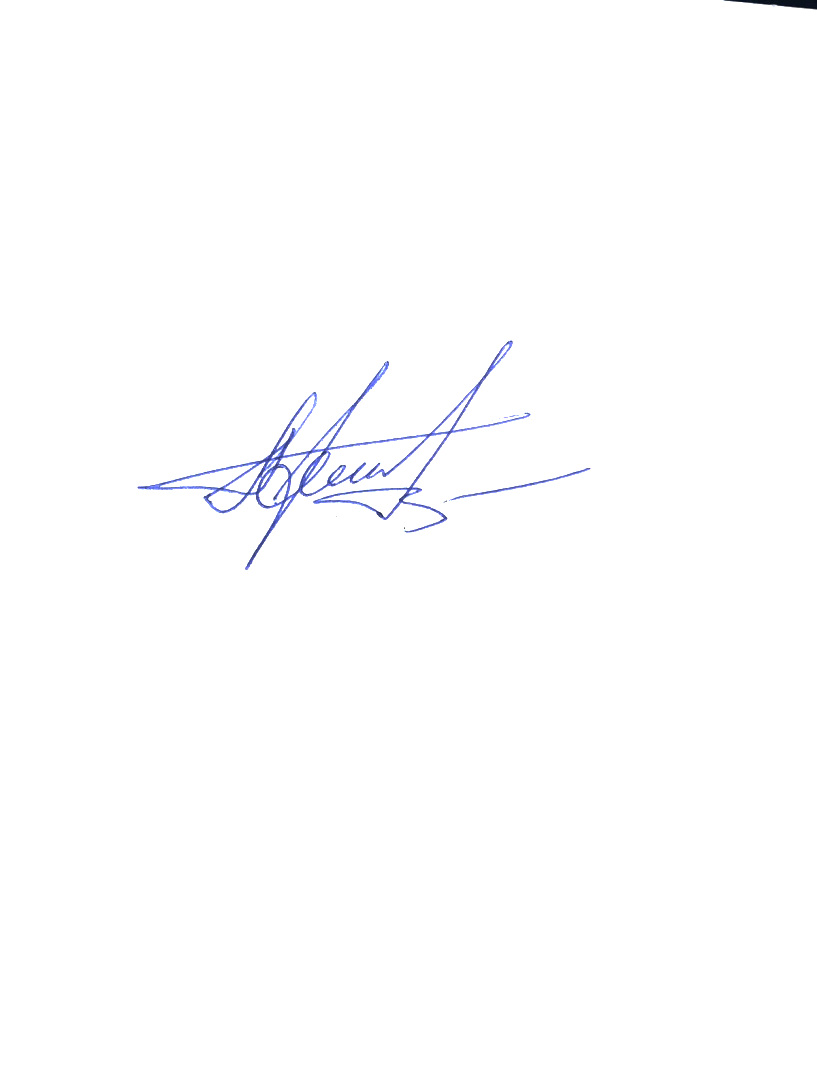 04 декабря 2023Исп. Шароватов А.А.8 (495) 983 65 48 доб. 43-46